LAMPIRAN 13RENCANA PELAKSANAAN PEMBELAJARANSIKLUS 2 PEMBELAJARAN 1Nama Sekolah		: SDI Unggulan BTN Pemda Mata Pelajaran	: Ilmu Pengetahuan SosialKelas / Semester	: IV (empat) / II (dua)Alokasi Waktu	: 2 x 35 menitStandar KompetensiMengenal sumber daya alam, kegiatan ekonomi dan kemajuan teknologi di lingkungan kabupaten 1 kota dan provinsiKompetensi Dasar Mengenal permasalahan sosial di daerahnyaIndikator Pencapaian KompetensiMenyebutkan ciri-ciri permasalahan sosial di daerahnyaMenjelaskan manfaat kegiatan sosialTujuan PembelajaranSiswa dapat mengenal permasalahan sosial di daerahnyaSiswa mampu menjelaskan bentuk permasalahan sosialMateri AjarPengertian Masalah SosialMasalah sosial merupakan masalah yang terjadi di masyarakat. Masyarakat sosial merupakan suatu keadaan di masyarakat yang tidak normal atau tidak semestinya. Masalah sosial dapat terjadi di mana saja. Misalnya, di lingkungan rumah atau keluarga, perkampungan, perkotaan, pedesaan, maupun dalam suatu Negara. Masalah sosial muncul akibat terjadinya perbedaan yang mencolok antara nilai dalam masyarakat dengan kenyataan yang ada. Penyebab masalah sebagai berikut;Faktor EkonomiSetiap orang memiliki kebutuhan hidup. Kebutuhan tersebut bisa terpenuhi jika memiliki uang atau pendapatan, jika seseorang tidak mampu memenuhi kebutuhannya ia dikatakan menghadapi masalah sosial.  Masalah sosial karena faktor ekonomi misalnya, kemiskinan dan pengangguranKejiwaanMaslah sosial dapat muncul karena gangguan kejiwaan seseorang. Misalnya kleptopmania (kelainan seseorang yang suka mencuri) dan orang gilaBiologisMasalah sosial bisa timbul karena adanya kelainan pada tubuh seseorang. Misalnya karena hormon seorang berindak hiperaktifBudayaMasalah sosial dapat terjadi karena budaya masyarakat yang mengalami pergeseran. Misalnya, sikap remaja yang dianggap pemberani jika sudah menang tawuran. Contoh lain adalah budaya mengemis yang dijadikan sumber pengHASILan oleh penduduk daerah tertentu.Bencana AlamBencana alam yang terjadi bisa berdampak luas. Para korban menghadapai masalah sosial karena kehilangan harta benda dan keluarganya. Mereka hidup di pengungsia dan hanya mengandalkan bantuan masyarakat dan pemerintahBentuk-Bentuk Masalah SosialKebodohanKebodohan juga sulit mencapai cita-cita karena mereka tidak bisa memahami tugas-tugas yang diberikan. itulah alasan kebodohan bisa menimbulkan masalah sosial. Meskipun Negara kita sudah maju, masih ada sebagian masyarakat yang mengalami kebodohan. Kebodohan bisa terjadi karena kemalasan seseorang untuk menuntut Ilmu, tingginya biaya pendidikan, dan kurang meratanya sarana pendidikan.PengangguranPengangguran adalah orang dewasa yang tidak bekerja karena belum ada lapangan kerja. Jumlah pengangguran semakin banyak karena jumlah kelulusan lebih besar dari lapangan kerja yang tersedia. Orang yang menganggur pada umumnya tidak berpengHASILan. Jika yang menganggur itu seorang ayah maka ia akan kesulitan memenuhi kebutuhan keluarganya. Pengangguran yang melakukan kejahatan, perjudian, mabuk-mabukkan tentu akan meresahkan masyarakat.KemiskinanSemakin banyak dan semakin lama orang menganggur akan menyebabkan kemiskinan. Seseorang atau kelompok masyarakat disebut miskin apabila mereka tidak mamapu memenuhi kehidupan hidupnya.KejahatanKejahatan sering disebutkan tindak kriminal atau perbuatan yang melanggar hukum. Misalnya, perampokan, pencurian, pencopetan, terorisme, dan pembunuhan. Kejahatan timbul karena beberapa faktor, antarlain desakan ekonomi, kurangnya keimanan, tekanan mental, dan penyimpangan kejiwaan. Ada pula kejahatan yang disebabkan ketamakan manusia. Misalnya korupsi, orang korupsi menggunakan uang atau jabatan yang dipercayakan kepadanya untul kepentingan sendiri. Untuk mencegah kejahatan, pemerintah menerapkan undang-undang pidana. Undang-undang ini mengatur larangan perbuatan kriminal dan hukuman bagi pelanggarnya.Kenakalan RemajaRemaja merupakan masa peralihan dari anak-anak ke dewasa. Contohnya, untuk menunjukkan keberanian, mereka melakukan kebut-kebutan di jalan atau tawuran. Kenakalan remaja bukan terjadi begitu saja, beberapa penyebabnya sebagai berikut;Kurangnya perhatian orang tuaPengaruh lingkungan pergaulanKurang mantapnya pengendalian diriJauh dari kehidupan agamaPertikaian atau KerusuhanPertikaian dan kerusuhan bisa disebabkan berbagai hal. Misalnya, karena salah paham, emosi, dendam, atau memperebutkan sesuatu. Pertikaian yang tidak segera diselesaikan bisa berujung pada tindakan kekerasan, sehingga membawa korban jiwa dan harta benda.Model & Metode PembelajaranModel Pembelajaran	: Picture And PictureMetode Pembelajaran	: Ceramah, Tanya jawab, Pengamatan, Penugasan.Sumber dan Media PembelajaranSumber PembejaranBuku Panduan Pendidik Ilmu Pengetahuan Sosial, Kelas IV SDBuku pendamping Ilmu Pengetahuan Sosial kelas IV yang relevanMedia Pembelajaran : Gambar kegiatan sosial (kerja bakti) dan budayaLangkah-langkah PembelajaranPenilaianTeknik penilaian  		: TertulisAlat Penilaian 		: Soalinstrumen Penilaian	: LAMPIRAN Kunci Jawaban 		: LAMPIRANPedoman Penskoran	: LAMPIRANMakassar, 16 Februari 2017MengetahuiGuru Kelas								PenelitiSUCI SAFITRI, S.Pd						 Richard Yusuf ErariNIP. 19850626201101 2 002	       				 NIM. 1347047032Mengesahkan Kepala Sekolah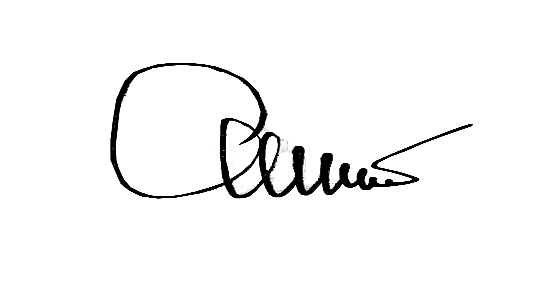 Hj. ANDI AGUSNIATI, S.Pd., M.PdNIP. 19630806198812 2 002LAMPIRAN 14RENCANA PELAKSANAAN PEMBELAJARANSIKLUS 2 PEMBELAJARAN 2Nama Sekolah		: SDI Unggulan BTN PemdaMata Pelajaran	: Ilmu Pengetahuan SosialKelas / Semester	: IV (empat) / II (dua)Alokasi Waktu	: 2 X 25menitStandar KompetensiMengenal sumber daya alam, kegiatan ekonomi dan kemajuan teknologi di lingkungan kabupaten 1 kota dan provinsiKompetensi Dasar Mengenal permasalahan sosial di daerahnyaindikator Pencapaian KompetensiMenjelaskan upaya dalam mengatasi masalah sosialMenjelaskan manfaat kegiatan sosialTujuan PembelajaranSiswa mampu mengenal upaya dalam mengatasi masalah sosialSiswa dapat menyebut dan menjelaskan cara mengatasi permasalahan sosialMateri AjarUpaya Mengatasi Masalah SosialUpaya PemerintahPemerintah telah melakukan berbagai upaya untuk mengatasi masalah sosial di masyarakat. Berikut ini contoh upaya pemerintah, pemberian jam kesmas (jamkes), pemberian raskin, bantuan langsung tunai (BLT), bantuan operasioal sekolah (BOS), bantuan modal usaha.Upaya Yang Dilakukan MasyarakatUpaya mengatsi masalah sosial tidak hanya dilakukan oleh pemerintah, tetapi juga melibatkan masyarakat, berikut beberapa upaya yang dilakukan masyarakat;Menjadi orang tua asuh bagi anak sekolah yang kurang mampuPara tokoh agama memberikan penyeluhan tentang keimanan dan moral dalam menghadapi masalah sosialPara pengusaha dan lembaga-lembaga sosial kemasyarakatan memberikan bantuan, bea siswa, modal usaha, penyuluhan dan pendidikanLembaga-lembaga dari PBB seperti UNESCO, UNiCEF, dan WHO memberikan bantuan kepada pemerintah indonesia untuk mengatasi masalah sosialOrganisasi pemuda seperti karang taruna dan remaja masjid mendidik dan mengarahkan pemuda putus sekolah untuk berkarya sehingga ikut mengatasi masalah pengangguranPerguruan tinggi melakukan pengabdian kepada masyarakat dengan memberikan berbagai penyuluhan, bakti sosial, ataupun melatih ketrampilanModel & Metode PembelajaranModel Pembelajaran	: Picture And PictureMetode Pembelajaran	: Ceramah, Tanya jawab, Pengamatan, Penugasan.Sumber dan Media PembelajaranSumber PembejaranBuku Panduan Pendidik Ilmu Pengetahuan Sosial, Kelas IV SDBuku pendamping Ilmu Pengetahuan Sosial kelas IV yang relevanMedia Pembelajaran : Gambar kegiatan sosial (kerja bakti) dan budayaLangkah-langkah PembelajaranPenilaianTeknik penilaian  		: TertulisAlat Penilaian 		: Soalinstrumen Penilaian	: LAMPIRAN Kunci Jawaban 		: LAMPIRANPedoman Penskoran	: LAMPIRANMakassar, 20 Februari 2017MengetahuiGuru Kelas								PenelitiSUCI SAFITRI, S.Pd						Richard Yusuf ErariNIP. 19850626201101 2 002		       			NIM. 1347047032Mengesahkan Kepala SekolahHj. ANDI AGUSNIATI, S.Pd., M.PdNIP. 19630806198812 2 002LAMPIRAN 15LEMBAR KERJA SISWASIKLUS 2 PEMBELAJARAN 1Petunjuk Soal !Diskusikanlah dengan teman kelompokmu, urutan dan bedakan gambar yang benar sesuai dengan masalah sosial!Urutkanlah dengan nomor urut pada masalah sosial yang benar di bawah ini!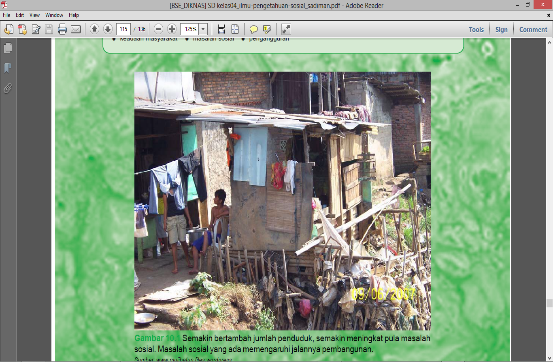 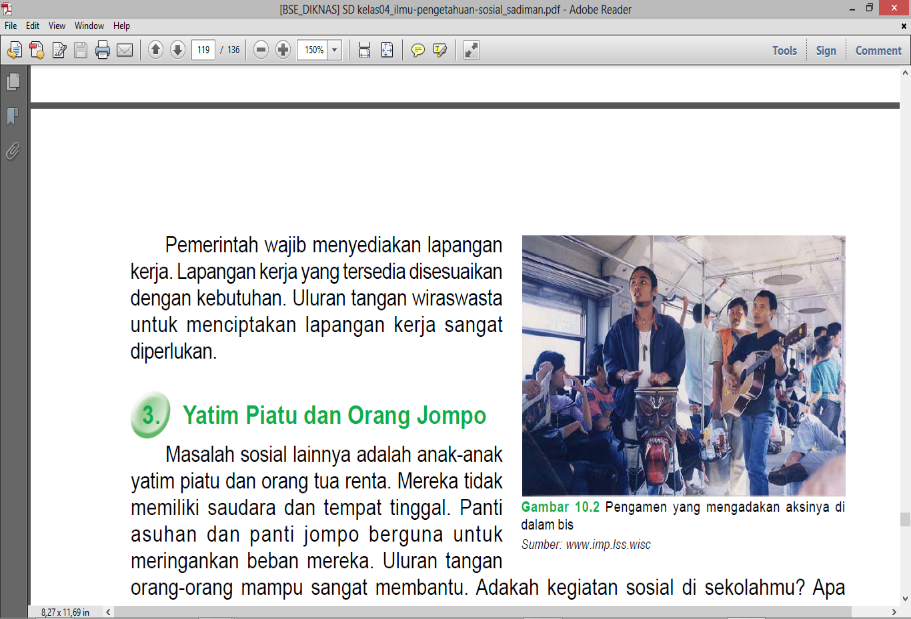 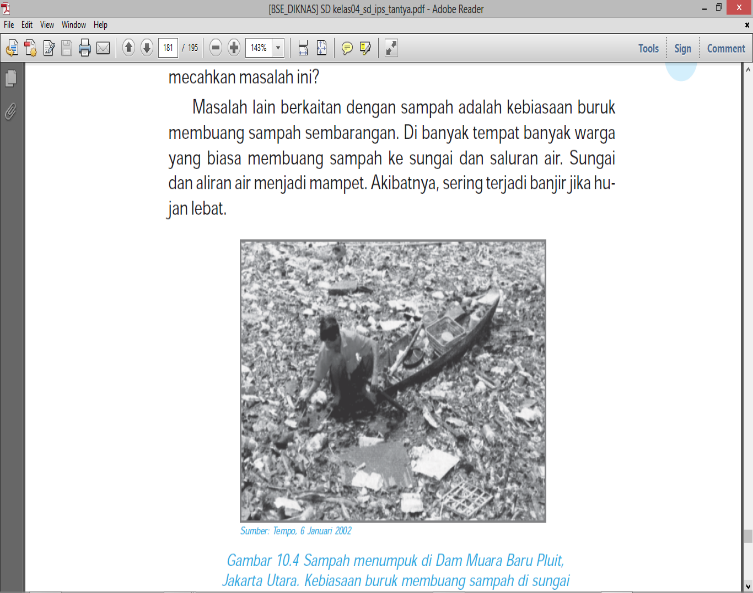 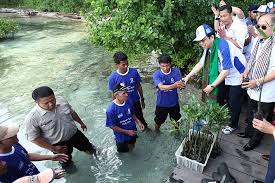 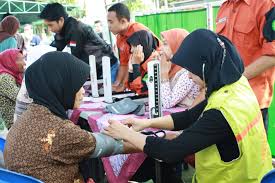 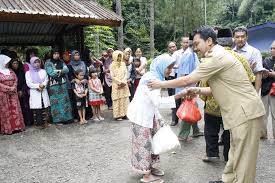 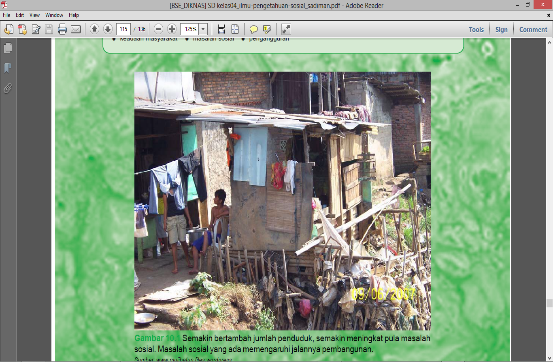 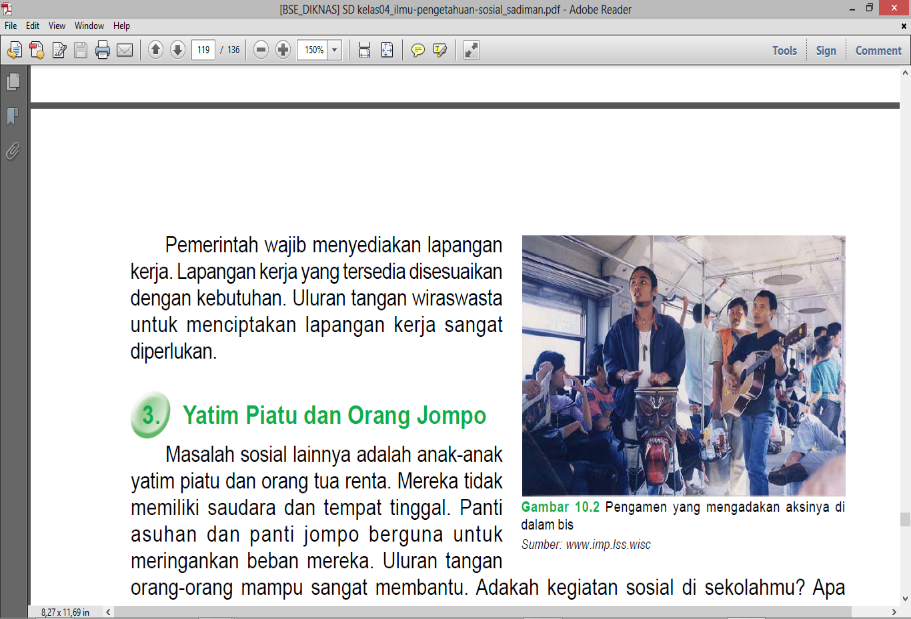 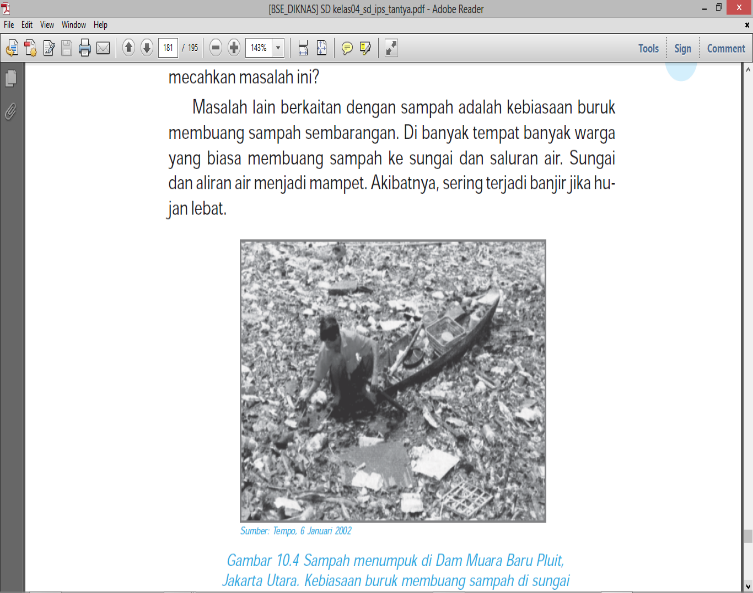 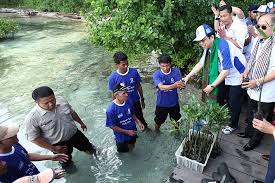 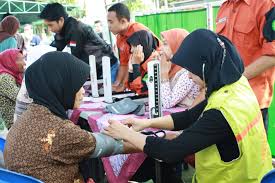 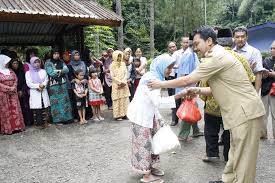 Uraikan alasanmu mengurutkan arah panah pada gambar diatas!LAMPIRAN 16LEMBAR KERJA SiSWASIKLUS 2 PEMBELAJARAN 2Petunjuk Soal !Diskusikanlah dengan teman kelompokmu, urutan dan bedakan gambar yang benar sesuai dengan masalah sosial dan kegiatan sosial!Urutkanlah dengan arah panah pada masalah sosial dan kegiatan sosial yang benar di bawah ini serta jelaskan manfaat pada kegiatan sosial!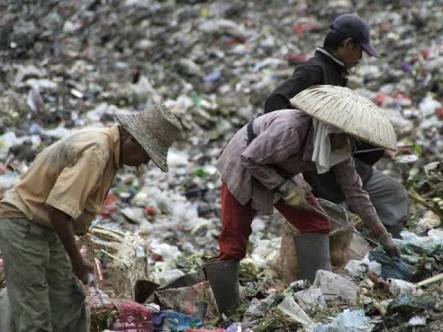 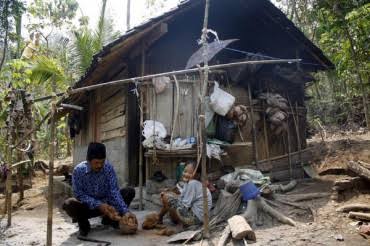 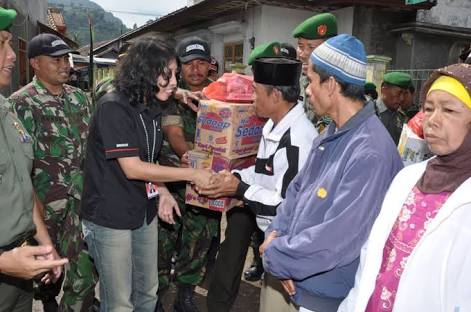 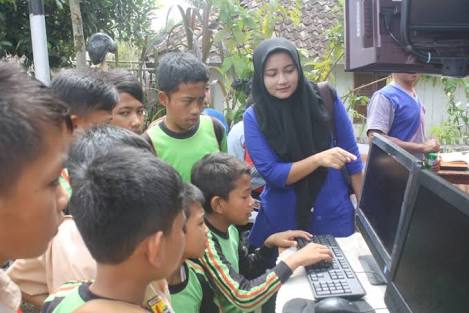 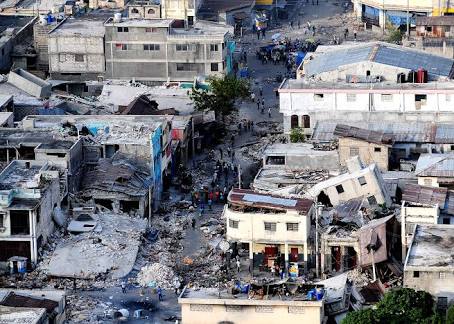 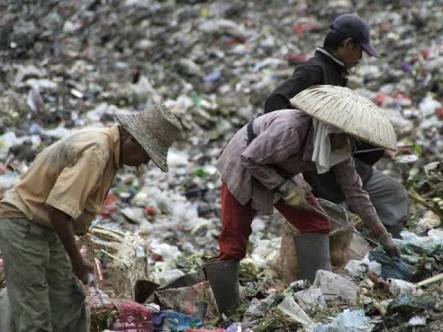 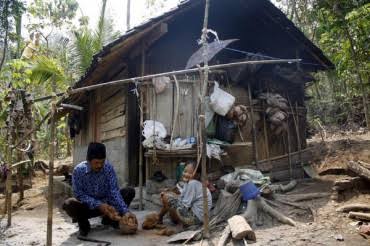 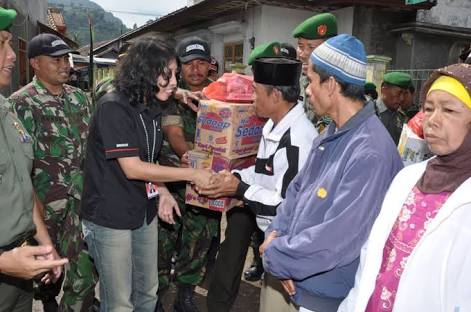 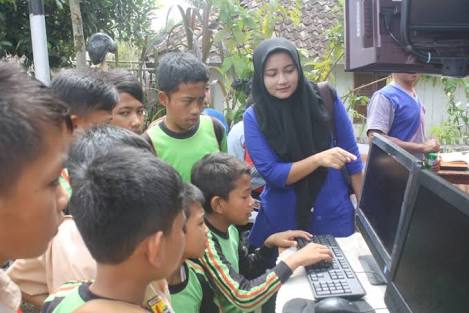 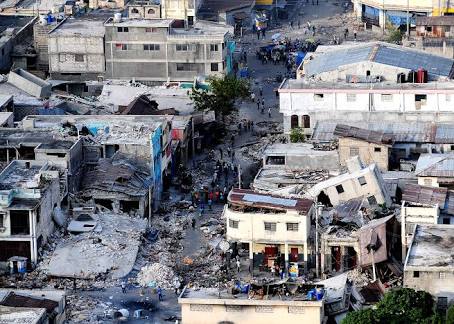 Uraikan alasanmu mengurutkan arah panah pada gambar diatas!LAMPIRAN 17HASIL PENGAMATAN AKTIVITAS MENGAJAR GURUSIKLUS II PEMBELAJARAN 1Mata Pelajaran 	: Ilmu Pengetahuan SosialKelas/ semester	: IVB / IIMateri Pokok 	: Permasalahan SosialHari/ tanggal 		: Kamis, 16 Februari 2017Siklus / Pertemuan 	: II / IPetunjuk : Amatilah aktifitas guru pada saat proses pembelajaran dan berilah tanda (√) pada indikator pencapaian sesuai dengan hasil pengamatan Anda. Keterangan :3 = Baik (B) jika semua indikator dilaksanakan2 = Cukup (C) jika dua indikator dilaksanakan1 = Kurang (K) jika satu indikator dilaksanakan B = Baik  ( 80 % - 100% );  C = Cukup ( 59 % - 79 % );   K = Kurang ( 0 % - 58 % ) 						Makassar, 16 Februari 2017							Observer							Suci Safitri, S.Pd							NIP. 19850626201101 2 002	LAMPIRAN 18HASIL PENGAMATAN AKTIVITAS MENGAJAR GURUSIKLUS II PEMBELAJARAN IIMata Pelajaran 	: Ilmu Pengetahuan SosialKelas/ semester	: IVB / IIMateri Pokok 	: Upaya Mengatasi Masalah SosialHari/ tanggal 		: Senin, 20 Februari 2017Siklus / Pertemuan 	: II / IIPetunjuk : Amatilah aktifitas guru pada saat proses pembelajaran dan berilah tanda (√) pada indikator pencapaian sesuai dengan hasil pengamatan Anda. Keterangan :3 = Baik (B) jika semua indikator dilaksanakan2 = Cukup (C) jika dua indikator dilaksanakan1 = Kurang (K) jika satu indikator dilaksanakan B = Baik  ( 80 % - 100% );  C = Cukup ( 59 % - 79 % );   K = Kurang ( 0 % - 58 % ) 						Makassar, 20 Februari 2017							Observer							Suci Safitri, S.Pd							NIP. 19850626201101 2 002	LAMPIRAN 19HASIL PENGAMATAN AKTIVITAS BELAJAR SISWASIKLUS II PEMBELAJARAN 1Mata Pelajaran 	: Ilmu Pengetahuan SosialKelas/ semester	: IVB / IIMateri Pokok 	: Permasalahan SosialHari/ tanggal 		: Kamis, 16 Februari 2017Siklus / Pertemuan 	: II / IPetunjuk : Amatilah aktifitas guru pada saat proses pembelajaran dan berilah tanda (√) pada indikator pencapaian sesuai dengan hasil pengamatan Anda.Keterangan :3 = Baik (B) jika semua indikator dilaksanakan2 = Cukup (C) jika dua indikator dilaksanakan1 = Kurang (K) jika satu indikator dilaksanakan B = Baik  ( 80 % - 100% );  C = Cukup ( 59 % - 79 % );   K = Kurang ( 0 % - 58 % ) 							Makassar, 16 Februari 2017LAMPIRAN 20HASIL PENGAMATAN AKTIVITAS BELAJAR SISWASIKLUS II PEMBELAJARAN IIMata Pelajaran 	: Ilmu Pengetahuan SosialKelas/ semester	: IVB / IIMateri Pokok 	: Upaya Mengatasi Masalah SosialHari/ tanggal 		: Senin, 20 Februari 2017Siklus / Pertemuan 	: II / IIPetunjuk : Amatilah aktifitas guru pada saat proses pembelajaran dan berilah tanda (√) pada indikator pencapaian sesuai dengan hasil pengamatan Anda.Keterangan :3 = Baik (B) jika semua indikator dilaksanakan2 = Cukup (C) jika dua indikator dilaksanakan1 = Kurang (K) jika satu indikator dilaksanakan B = Baik  ( 80 % - 100% );  C = Cukup ( 59 % - 79 % );   K = Kurang ( 0 % - 58 % ) 							Makassar, 20 Februari 2017LAMPIRAN 21TES EVALUASISIKLUS 2Jawablah Pertanyaan Di Bawah ini Dengan Benar!Manusia hidup bersama orang lain karena manusia adalah makhluk ?Keadaan masyarakat yang tidak semestinya disebut ?Pengganguran adalah masalah sosial yang terjadi karena faktor ?Dampak masalah sosial dirasakan oleh ?Apa yang kamu ketahui tentang masalah sosial ?Bagaimana cara mengenali masalah sosial ?Sebutkan 4 penyebab masalah sosial ?Jelaskan manfaat kegiatan sosial ?Siapa yang bertanggung jawab menyelesaikan masalah sosial ? Jelaskan alasannya!Sebutkan bentuk-bentuk permasalahan sosial ?LAMPIRAN 22KUNCI JAWABAN TES EVALUASISIKLUS 2SosialMasalah sosialFaktor ekonomiMasyarakat banyak/luasMasalah sosial merupakan masalah yang terjadi di masyarakat.Masalah sosial dikenali dengan ciri sebagai berikut;Melibatkan orang lainDampak negatifnya dirasakan masyarakat banyak/luasMerupakan suatu keadaan yang berbeda atau menyimpang dari keadaan normalMasalah sosial disebabkan faktor berikut;EkonomiKejiwaanBiologisMembantu orang lainMasalah sosial harus diatasi bersama oleh masyarakat, organisasi sosial, dan pemerintah. Hal ini dikarenakan masalah sosial tidak hanya dirasakan pribadi, tetapi juga oleh masyarakat luas.Bentuk-bentuk permasalahan sosial;KebodohanPengangguranKemiskinanLAMPIRAN 23PEDOMAN PENSKORAN HASIL TESSIKLUS IIPersentase Keberhasilan hasil belajar siswa adalah ≥ 80% dengan nilai KKM ≥ 75. Rumus untuk mencari persentase keberhasilan adalah sebagai berikut: Keberhasilan	= ……………….	Kategori	= ……………….KegiatanDeskripsiWaktuAwalMempersiapkan Proses Pembelajaran (Kebersihan kelas)Berdoa untuk memulai pembelajaranPeneliti mengecek kesiapan siswa (kehadiran, alat tulis-menulis)Guru melakukan apersepsiGuru menyampaikan kompetensi yang ingin di capai dalam proses pembelajaran10 MenitintiGuru membagi siswa kedalam beberapa kelompok secara heterogenGuru menyajikan materi sebagai pengantarGuru menunjukan/memperlihatkan gambar-gambar kegiatan berkaitan dengan kompetensi/materiGuru menunjuk siswa secara bergantian untuk mengurutkan gambar-gambar menjadi urutan yang sistematis dan logisGuru menanyakan alasan atau dasar pemikiran urutan gambar tersebutBerdasarkan alasan urutan gambar tersebut guru memulai menanamkan konsep/materi sesuai dengan kompetensi yang ingin dicapaiGuru menyimpulkan dan merangkum materi50 MenitAkhirGuru bersama-sama dengan siswa menyimpulkan materi yang telah dipelajariGuru melakukan refleksiGuru meminta salah satu siswa maju ke depan untuk memimpin do`aGuru mengakhiri pembelajaran dengan mengucapkan salam.MenitKegiatanDeskripsiWaktuAwalMempersiapkan Proses Pembelajaran (Kebersihan kelas)Berdoa untuk memulai pembelajaranPeneliti mengecek kesiapan siswa (kehadiran, alat tulis-menulis)Guru melakukan apersepsiGuru menyampaikan kompetensi yang ingin di capai dalam proses pembelajaran10 MenitintiGuru membagi siswa kedalam beberapa kelompok secara heterogenGuru menyajikan materi sebagai pengantarGuru menunjukan/memperlihatkan gambar-gambar kegiatan berkaitan dengan kompetensi/materiGuru menunjuk siswa secara bergantian untuk mengurutkan gambar-gambar menjadi urutan yang sistematis dan logisGuru menanyakan alasan atau dasar pemikiran urutan gambar tersebutBerdasarkan alasan urutan gambar tersebut guru memulai menanamkan konsep/materi sesuai dengan kompetensi yang ingin dicapaiGuru menyimpulkan dan merangkum50 MenitAkhirGuru bersama-sama dengan siswa menyimpulkan materi yang telah dipelajariGuru melakukan refleksiGuru meminta salah satu siswa maju ke depan untuk memimpin do`aGuru mengakhiri pembelajaran dengan mengucapkan salam.10 MenitNoAspek Yang DinilaiIndikator PencapaianIndikator PencapaianKategoriKategoriKategoriNoAspek Yang DinilaiIndikator PencapaianIndikator PencapaianB(3)C(2)K(1)1Guru menyampaikan kompetensi atau tujuan yang ingin dicapaiGuru menyampaikan kompetensi sesuai dengan yang ada pada silabus dan RPP Guru menyampaikan tujuan pembelajaran yang ingin dicapaiGuru menggali pengetahuan siswa tentang kompetensi yang ingin dicapaiGuru menyampaikan kompetensi sesuai dengan yang ada pada silabus dan RPP Guru menyampaikan tujuan pembelajaran yang ingin dicapaiGuru menggali pengetahuan siswa tentang kompetensi yang ingin dicapai32Menyajikan materi sebagai pengantar Guru menjelaskan materi sebagai pengantar Guru mengaitkan materi pengantar dengan lingkungan siswaGuru memberikan kesempatan kepada siswa untuk menyampaikan pendapatGuru menjelaskan materi sebagai pengantar Guru mengaitkan materi pengantar dengan lingkungan siswaGuru memberikan kesempatan kepada siswa untuk menyampaikan pendapat23Guru menunjukkan atau memperlihatkan gambar-gambar kegiatan Guru menyiapkan gambar dengan baikGuru menunjukkan gambar-gambar sesuai dengan materiGuru menunjukkan gambar yang dapat dikenali siswaGuru menyiapkan gambar dengan baikGuru menunjukkan gambar-gambar sesuai dengan materiGuru menunjukkan gambar yang dapat dikenali siswa34Guru menunjuk atau memanggil siswa secara bergantian untuk mengurutkan gambar menjadi urutan yang logisGuru memanggil siswa secara acak atau menurut absenGuru mengarahkan siswa untuk mengurutkan gambar dengan baikGuru memberikan kesempatan bagi semua siswa Guru memanggil siswa secara acak atau menurut absenGuru mengarahkan siswa untuk mengurutkan gambar dengan baikGuru memberikan kesempatan bagi semua siswa 15Guru menanyakan alasan atau dasar pemikiran urutan gambar tersebutGuru memberikan kesempatan kepada siswa untuk memberikan alasanGuru memotivasi siswa untuk memberikan alasan tentang gambarGuru memperjelas kembali alasan yang diungkapkan siswa.Guru memberikan kesempatan kepada siswa untuk memberikan alasanGuru memotivasi siswa untuk memberikan alasan tentang gambarGuru memperjelas kembali alasan yang diungkapkan siswa.36Dari alasan atau urutan gambar tersebut guru mulai menanamkan konsep atau materi sesuai dengan konsep kompetensi yang ingin dicapaiGuru menanamkan konsep berdasarkan alasan siswaGuru menanamkan konsep sesuai dengan kompetensi yang ingin dicapaiGuru menanamkan konsep dari umum ke khususGuru menanamkan konsep berdasarkan alasan siswaGuru menanamkan konsep sesuai dengan kompetensi yang ingin dicapaiGuru menanamkan konsep dari umum ke khusus37Kesimpulan / rangkumanGuru memberikan kesempatan kepada siswa untuk menyimpulkan materi Guru bersama siswa menyimpulkan materi Guru menyimpulkan materi dikaitkan dengan kompetensiGuru memberikan kesempatan kepada siswa untuk menyimpulkan materi Guru bersama siswa menyimpulkan materi Guru menyimpulkan materi dikaitkan dengan kompetensi2Skor Perolehan Skor Perolehan Skor Perolehan 17171717Skor MaksimalSkor MaksimalSkor Maksimal21212121Persentase (%) KeberhasilanPersentase (%) KeberhasilanPersentase (%) Keberhasilan80,9%80,9%80,9%80,9%KategoriKategoriKategoriBaikBaikBaikBaikNoAspek Yang DinilaiIndikator PencapaianIndikator PencapaianKategoriKategoriKategoriNoAspek Yang DinilaiIndikator PencapaianIndikator PencapaianB(3)C(2)K(1)1Guru menyampaikan kompetensi atau tujuan yang ingin dicapaiGuru menyampaikan kompetensi sesuai dengan yang ada pada silabus dan RPPGuru menyampaikan tujuan pembelajaran dan kompetensi yang ingin dicapaiGuru menggali pengetahuan siswa tentang kompetensi yang ingin dicapaiGuru menyampaikan kompetensi sesuai dengan yang ada pada silabus dan RPPGuru menyampaikan tujuan pembelajaran dan kompetensi yang ingin dicapaiGuru menggali pengetahuan siswa tentang kompetensi yang ingin dicapai32Menyajikan materi sebagai pengantar Guru menjelaskan materi sebagai pengantar Guru mengaitkan materi pengantar dengan lingkungan siswaGuru memberikan kesempatan kepada siswa untuk menyampaikan pendapatGuru menjelaskan materi sebagai pengantar Guru mengaitkan materi pengantar dengan lingkungan siswaGuru memberikan kesempatan kepada siswa untuk menyampaikan pendapat33Guru menunjukkan atau memperlihatkan gambar-gambar kegiatan Guru menyiapkan gambar dengan baikGuru menunjukkan gambar-gambar sesuai dengan materiGuru menunjukkan gambar yang dapat dikenali siswaGuru menyiapkan gambar dengan baikGuru menunjukkan gambar-gambar sesuai dengan materiGuru menunjukkan gambar yang dapat dikenali siswa34Guru menunjuk atau memanggil siswa secara bergantian untuk mengurutkan gambar menjadi urutan yang logisGuru memanggil siswa secara acak atau menurut absenGuru mengarahkan siswa untuk mengurutkan gambar dengan baikGuru memberikan kesempatan bagi semua siswa Guru memanggil siswa secara acak atau menurut absenGuru mengarahkan siswa untuk mengurutkan gambar dengan baikGuru memberikan kesempatan bagi semua siswa 25Guru menanyakan alasan atau dasar pemikiran urutan gambar tersebutGuru memberikan kesempatan kepada siswa untuk memberikan alasanGuru memotivasi siswa untuk memberikan alasan tentang gambarGuru memperjelas kembali alasan yang diungkapkan siswa.Guru memberikan kesempatan kepada siswa untuk memberikan alasanGuru memotivasi siswa untuk memberikan alasan tentang gambarGuru memperjelas kembali alasan yang diungkapkan siswa.36Dari alasan atau urutan gambar tersebut guru mulai menanamkan konsep atau materi sesuai dengan konsep kompetensi yang ingin dicapaiGuru menanamkan konsep berdasarkan alasan siswaGuru menanamkan konsep sesuai dengan kompetensi yang ingin dicapaiGuru menanamkan konsep dari umum ke khususGuru menanamkan konsep berdasarkan alasan siswaGuru menanamkan konsep sesuai dengan kompetensi yang ingin dicapaiGuru menanamkan konsep dari umum ke khusus37Kesimpulan / rangkumanGuru memberikan kesempatan kepada siswa untuk menyimpulkan materiGuru bersama siswa menyimpulkan materi Guru menyimpulkan materi dikaitkan dengan kompetensiGuru memberikan kesempatan kepada siswa untuk menyimpulkan materiGuru bersama siswa menyimpulkan materi Guru menyimpulkan materi dikaitkan dengan kompetensi2Skor PerolehanSkor PerolehanSkor Perolehan19191919Skor MaksimalSkor MaksimalSkor Maksimal21212121NilaiNilaiNilai90,4%90,4%90,4%90,4%KategoriKategoriKategoriBaikBaikBaikBaikNoAspek Yang DinilaiIndikator PencapaianIndikator PencapaianKategoriKategoriKategoriNoAspek Yang DinilaiIndikator PencapaianIndikator PencapaianB(3)C(2)K(1)1Mendengarkan kompetensi atau tujuan pembelajaran  yang ingin dicapai dalam penjelasan guruSiswa tenang dalam mendengarkan guru ketika menyampaikan kompetensiSiswa memperhatikan tujuan pembelajaran dan kompetensi yang ingin dicapaiSiswa menyimak dengan baik kompetensi yang ingin dicapaiSiswa tenang dalam mendengarkan guru ketika menyampaikan kompetensiSiswa memperhatikan tujuan pembelajaran dan kompetensi yang ingin dicapaiSiswa menyimak dengan baik kompetensi yang ingin dicapai32Menyimak materi pengantar sebelum kagiatan pembelajaranSiswa memperhatikan materi pengantar yang disampaikan sebelum kegiatan pembelajaranSiswa tenang dalam menyimak dari materiSiswa berani mengungkapkan pendapatSiswa memperhatikan materi pengantar yang disampaikan sebelum kegiatan pembelajaranSiswa tenang dalam menyimak dari materiSiswa berani mengungkapkan pendapat23Siswa melihat dan mengenal gambarSiswa duduk dan memperhatikan gambarSiswa mengenali gambar-gambarSiswa memberikan umpan balik terhadap gambarSiswa duduk dan memperhatikan gambarSiswa mengenali gambar-gambarSiswa memberikan umpan balik terhadap gambar34Siswa mengurutkan gambar-gambar yang telah disediakanSiswa berani tampil untuk mengurutkan gambarSiswa mengurutkan gambar dengan baik dan teraturSiswa mengurutkan gambar secara tepat pada kolom yang telah disediakanSiswa berani tampil untuk mengurutkan gambarSiswa mengurutkan gambar dengan baik dan teraturSiswa mengurutkan gambar secara tepat pada kolom yang telah disediakan25Siswa memberikan alasan pengurutan gambarSiswa berani memberikan alasan gambar yang telah diurutkanSiswa memberikan alasan yang baik dan tepatSiswa menanggapi tentang alasan yang disampaikan siswa yang lainSiswa berani memberikan alasan gambar yang telah diurutkanSiswa memberikan alasan yang baik dan tepatSiswa menanggapi tentang alasan yang disampaikan siswa yang lain36Dari alasan atau urutan gambar tersebut guru mulai menanamkan konsep atau materi sesuai dengan konsep kompetensi yang ingin dicapaiSiswa duduk diam dan mendengarkan penjelasan oleh guruSiswa memberikan umpan balik kepada guruSiswa bertanya kepada guru tentang materi yang kurang dipahamiSiswa duduk diam dan mendengarkan penjelasan oleh guruSiswa memberikan umpan balik kepada guruSiswa bertanya kepada guru tentang materi yang kurang dipahami27Kesimpulan / rangkumanSiswa menyimpulkan materi yang dipelajariSiswa berani mengangkat tangan untuk memberikan kesimpulanSiswa mendengarkan kesimpulan dari guruSiswa menyimpulkan materi yang dipelajariSiswa berani mengangkat tangan untuk memberikan kesimpulanSiswa mendengarkan kesimpulan dari guru1Skor Perolehan Skor Perolehan Skor Perolehan 16161616Skor MaksimalSkor MaksimalSkor Maksimal21212121Persentase (%) KeberhasilanPersentase (%) KeberhasilanPersentase (%) Keberhasilan76,1%76,1%76,1%76,1%KategoriKategoriKategoriCukupCukupCukupCukupPengamat Oktavianus Rusli      NIM 1247047004NoAspek Yang DinilaiIndikator PencapaianIndikator PencapaianKategoriKategoriKategoriNoAspek Yang DinilaiIndikator PencapaianIndikator PencapaianBCK1Mendengarkan kompetensi atau tujuan pembelajaran  yang ingin dicapai dalam penjelasan guruSiswa tenang dalam mendengarkan guru ketika menyampaikan kompetensiSiswa memperhatikan tujuan pembelajaran dan kompetensi yang ingin dicapaiSiswa menyimak dengan baik dari tujuan pembelajaran atau kompetensi yang ingin dicapaiSiswa tenang dalam mendengarkan guru ketika menyampaikan kompetensiSiswa memperhatikan tujuan pembelajaran dan kompetensi yang ingin dicapaiSiswa menyimak dengan baik dari tujuan pembelajaran atau kompetensi yang ingin dicapai32Menyimak materi pengantar sebelum kagiatan pembelajaranSiswa memperhatikan pengantar yang disampaikan sebelum kegiatan pembelajaranSiswa tenang dalam menyimak dari pengantarKonsentrasi dalam menyimak materi pengantar yang disampaikanSiswa memperhatikan pengantar yang disampaikan sebelum kegiatan pembelajaranSiswa tenang dalam menyimak dari pengantarKonsentrasi dalam menyimak materi pengantar yang disampaikan33Siswa melihat dan mengenal gambarSiswa duduk dan memperhatikan gambarSiswa mengenali gambar-gambarSiswa memberikan umpan balik terhadap gambarSiswa duduk dan memperhatikan gambarSiswa mengenali gambar-gambarSiswa memberikan umpan balik terhadap gambar34Siswa memasangkan gambar-gambar yang telah disediakanSiswa berani tampil untuk mengurutkan gambarSiswa mengurutkan gambar dengan baikSiswa mengurutkan gambar secara tepat pada kolom yang telah disediakanSiswa berani tampil untuk mengurutkan gambarSiswa mengurutkan gambar dengan baikSiswa mengurutkan gambar secara tepat pada kolom yang telah disediakan25Siswa memberikan alasan pengurutan gambarSiswa berani memberikan alasan gambar yang telah diurutkanSiswa memberikan alasan yang baik dan tepatMengemukakan alasan yang logis dari urutan gambarSiswa berani memberikan alasan gambar yang telah diurutkanSiswa memberikan alasan yang baik dan tepatMengemukakan alasan yang logis dari urutan gambar36Dari alasan atau urutan gambar tersebut guru mulai menanamkan konsep atau materi sesuai dengan konsep kompetensi yang ingin dicapaiSiswa duduk diam dan mendengarkan penjelasan oleh guruSiswa memberikan umpan balik kepada guruSiswa bertanya kepada guru tentang materi yang kurang dipahamiSiswa duduk diam dan mendengarkan penjelasan oleh guruSiswa memberikan umpan balik kepada guruSiswa bertanya kepada guru tentang materi yang kurang dipahami27Kesimpulan / rangkumanSiswa menyimpulkan materi yang dipelajariSiswa berani mengangkat tangan untuk memberikan kesimpulanSiswa mendengarkan kesimpulan dari guruSiswa menyimpulkan materi yang dipelajariSiswa berani mengangkat tangan untuk memberikan kesimpulanSiswa mendengarkan kesimpulan dari guru2Skor PerolehanSkor PerolehanSkor Perolehan18181818Skor MaksimalSkor MaksimalSkor Maksimal21212121Persentasi (%) KeberhasilanPersentasi (%) KeberhasilanPersentasi (%) Keberhasilan85,7%85,7%85,7%85,7%KategoriKategoriKategoriBaikBaikBaikBaikPengamatOktavianus Rusli      NIM 1347047004No SoalSkorSkor MaksimalRubrik1432104Jika jawaban benar dan tepatJika menjawab benar namun kurang tepatJika jawaban benarJika jawaban salahJika tidak menjawab2432104Jika jawaban benar dan tepatJika menjawab benar namun kurang tepatJika jawaban benarJika jawaban salahJika tidak menjawab3432104Jika jawaban benar dan tepatJika menjawab benar namun kurang tepatJika jawaban benarJika jawaban salahJika tidak menjawab4432104Jika jawaban benar dan tepatJika menjawab benar namun kurang tepatJika jawaban benarJika jawaban salahJika tidak menjawab5432104Jika menjawab benar dan tepatJika menjawab benar dan kurang tepatJika menjawab benar Jika menjawab namun salahJika tidak menjawab6432104Jika menjawab 3Jika menjawab 2Jika menjawab 1Jika menjawab namun salahJika tidak menjawab7432104Jika menjawab 3Jika menjawab 2Jika menjawab 1Jika menjawab namun salahJika tidak menjawab832103Jika menjawab benar dan tepatJika menjawab benar dan kurang tepatJika menjawab namun salahJika tidak menjawab9432104Jika menjawab benar dan tepatJika menjawab benar dan kurang tepatJika menjawab benarJika menjawab namun salahJika tidak menjawab10432104Jika menjawab 3Jika menjawab 2Jika menjawab 1Jika menjawab namun salahJika tidak menjawab